Frøpakke: Lav dine egne tørrede blomster. Indeholder:Jomfruen i det grønne, Nyserøllike, Pragtrøllike, Rævehale (”Hot Bisquits”), Let græs (”The Cloud”), Løvehale, Hirse (”Red Jewel”), Mandstro. 8 poser frø 199,-kr. (Bestil Blomster til tørring))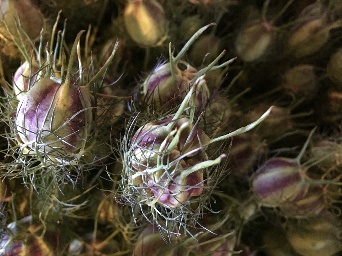 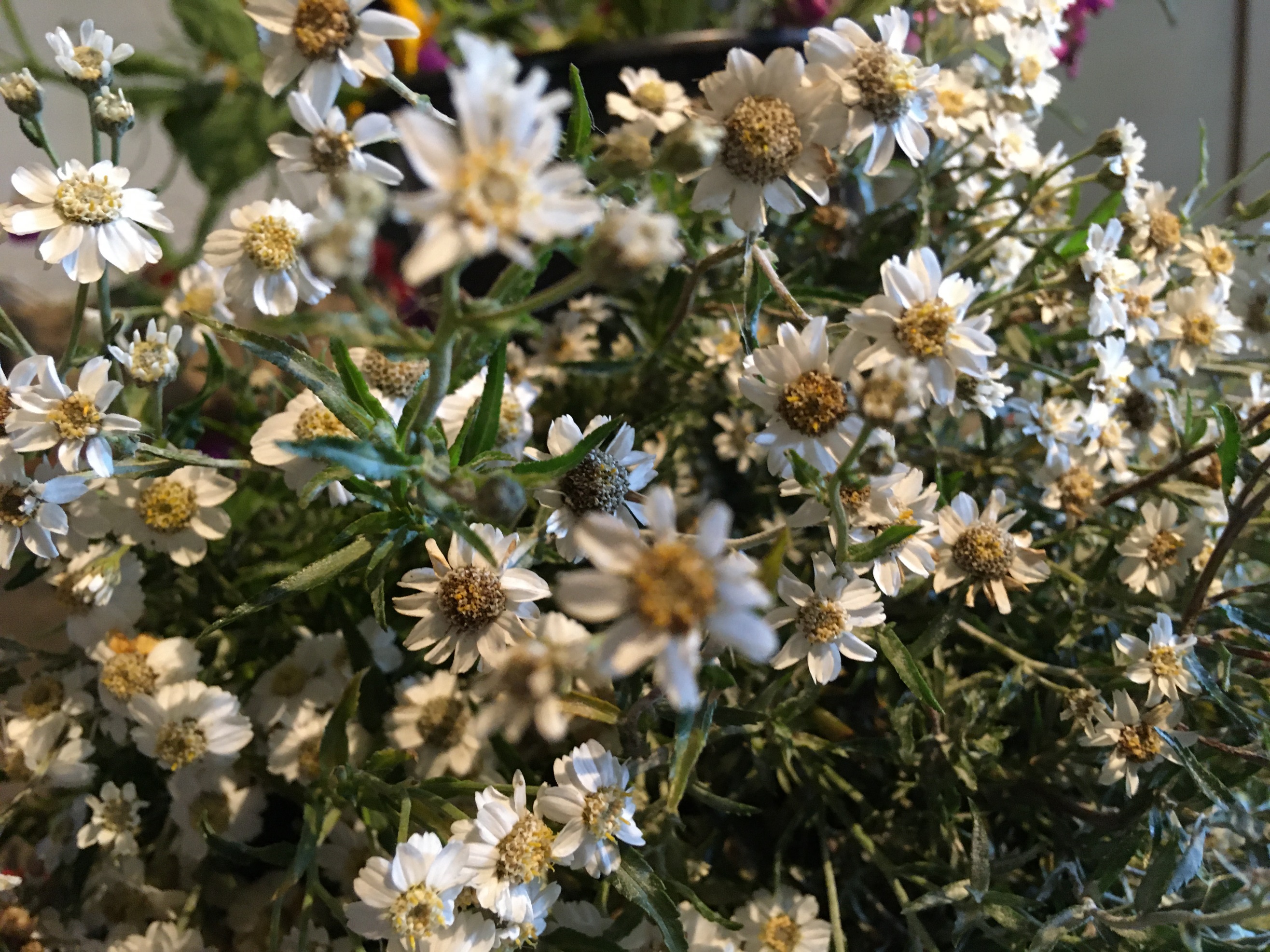 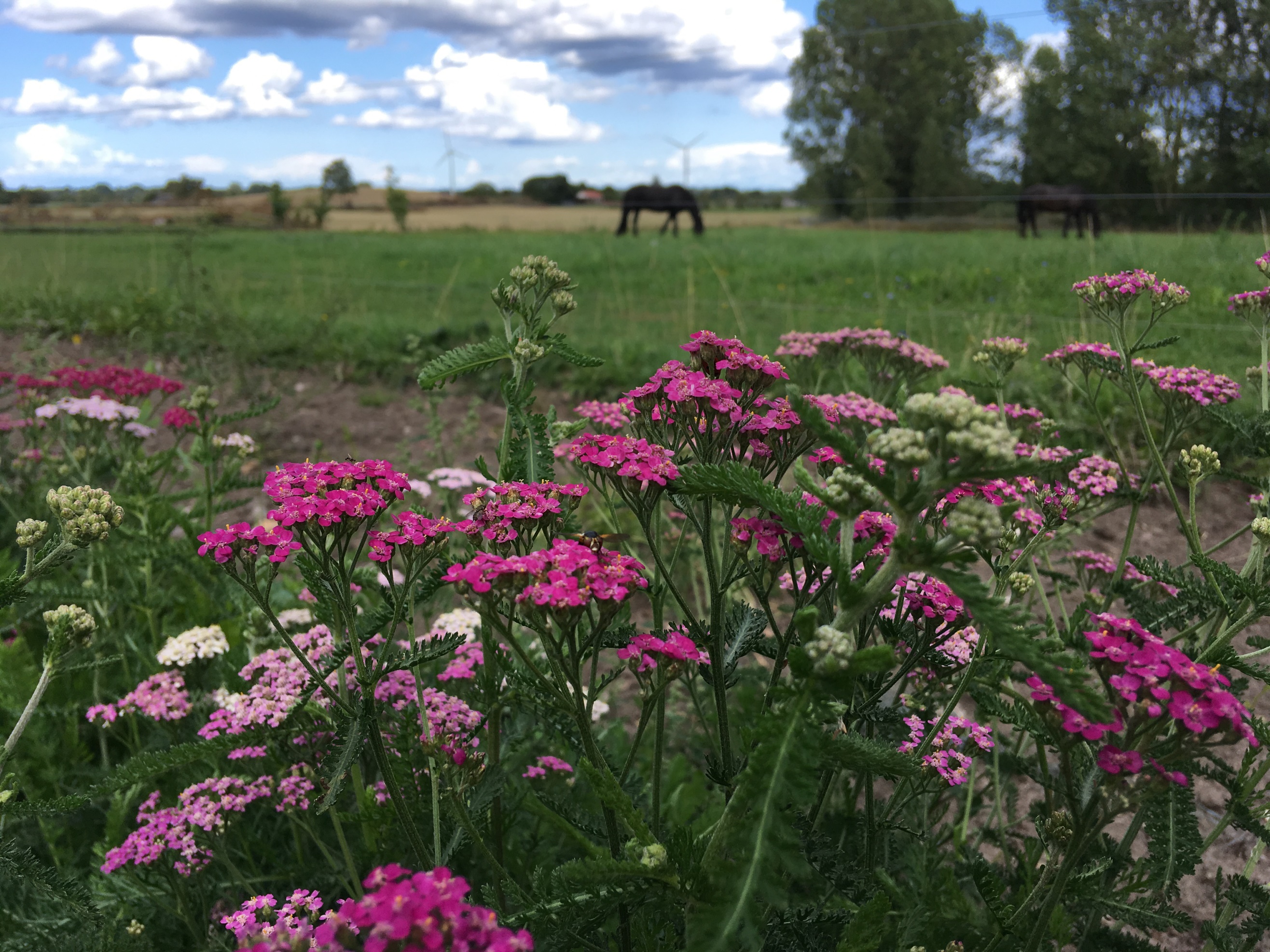 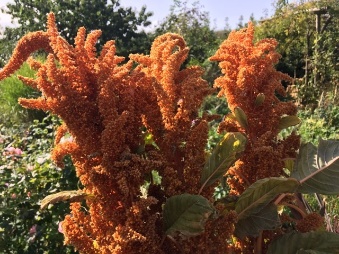 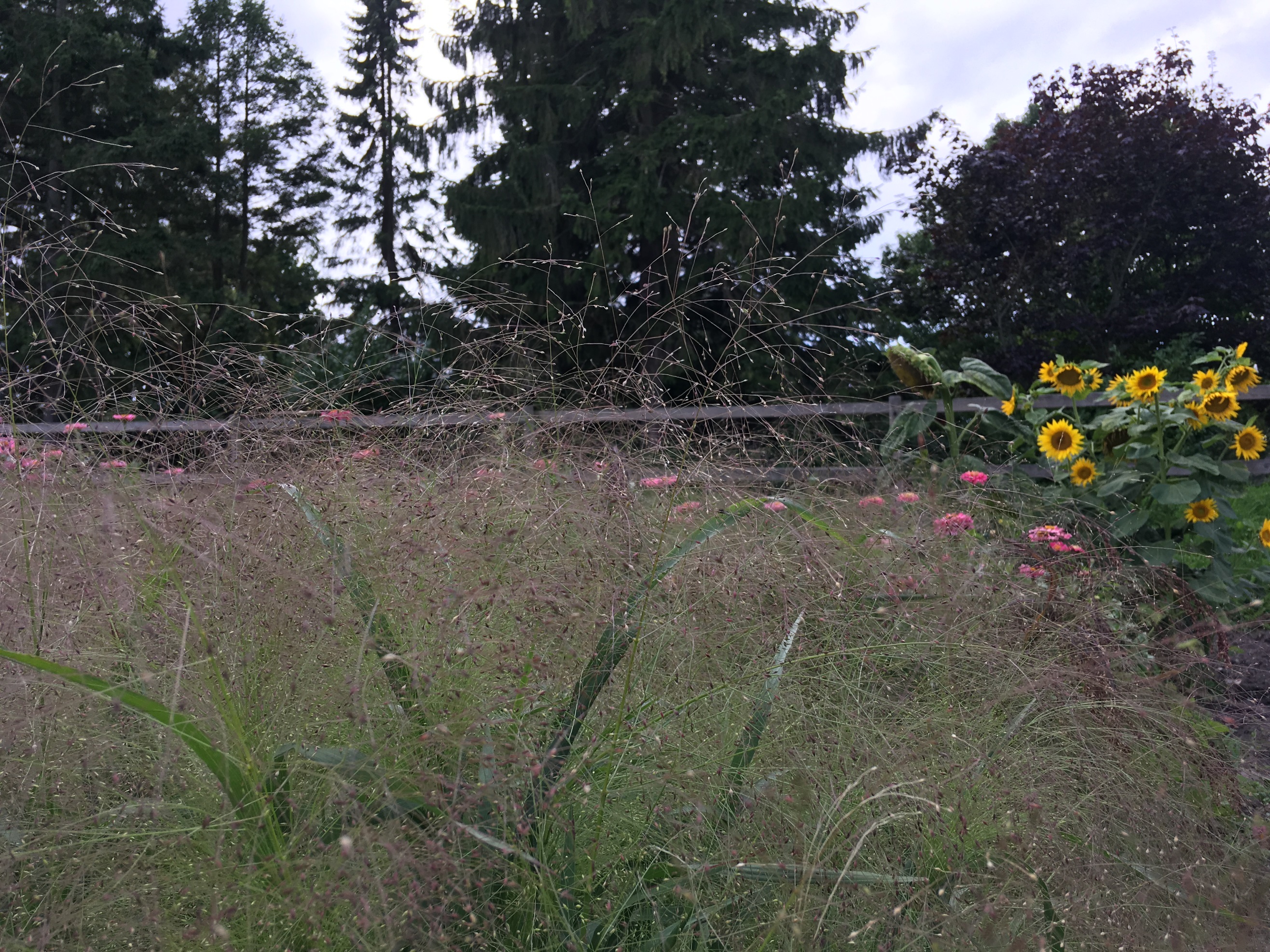 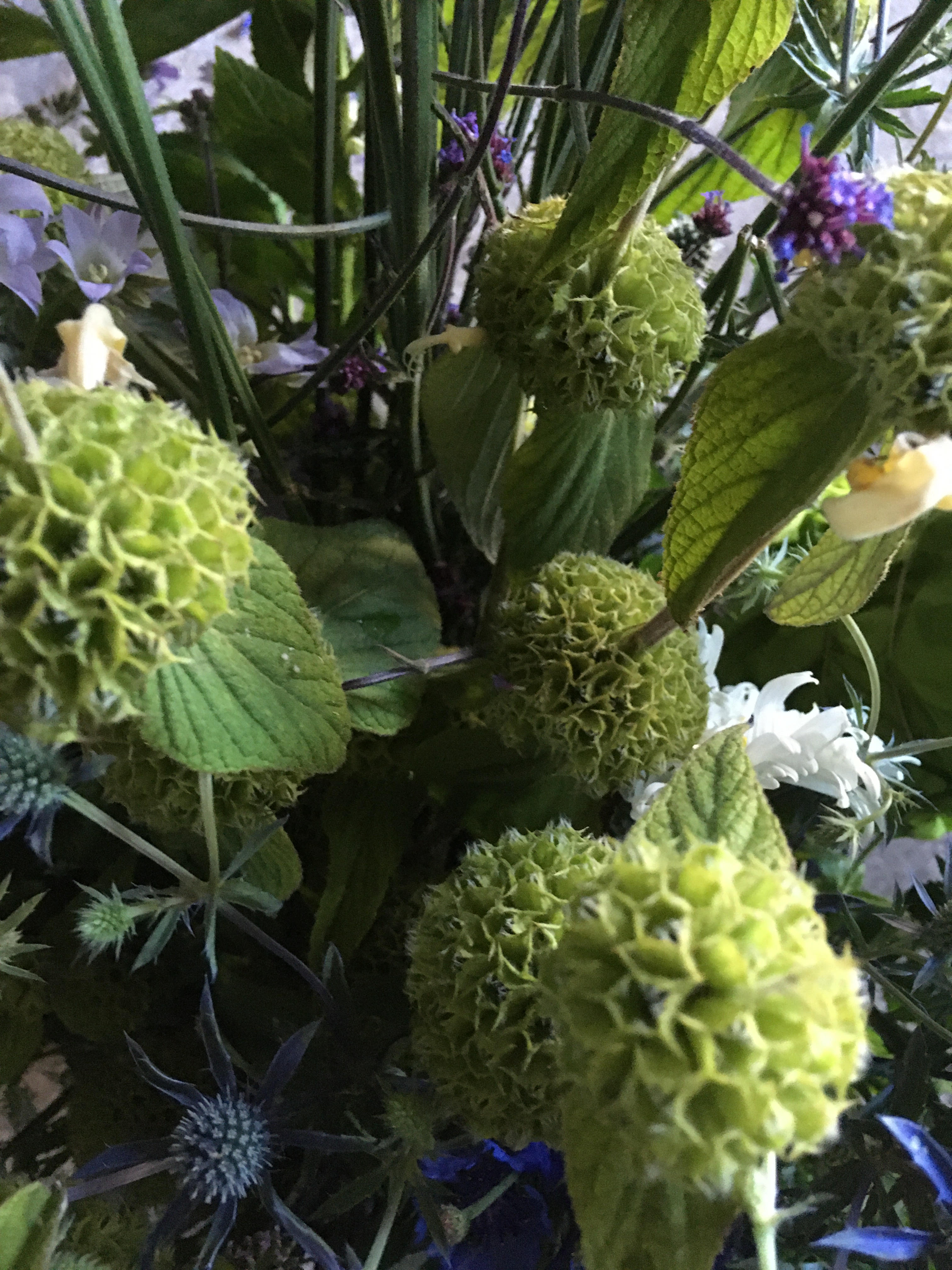 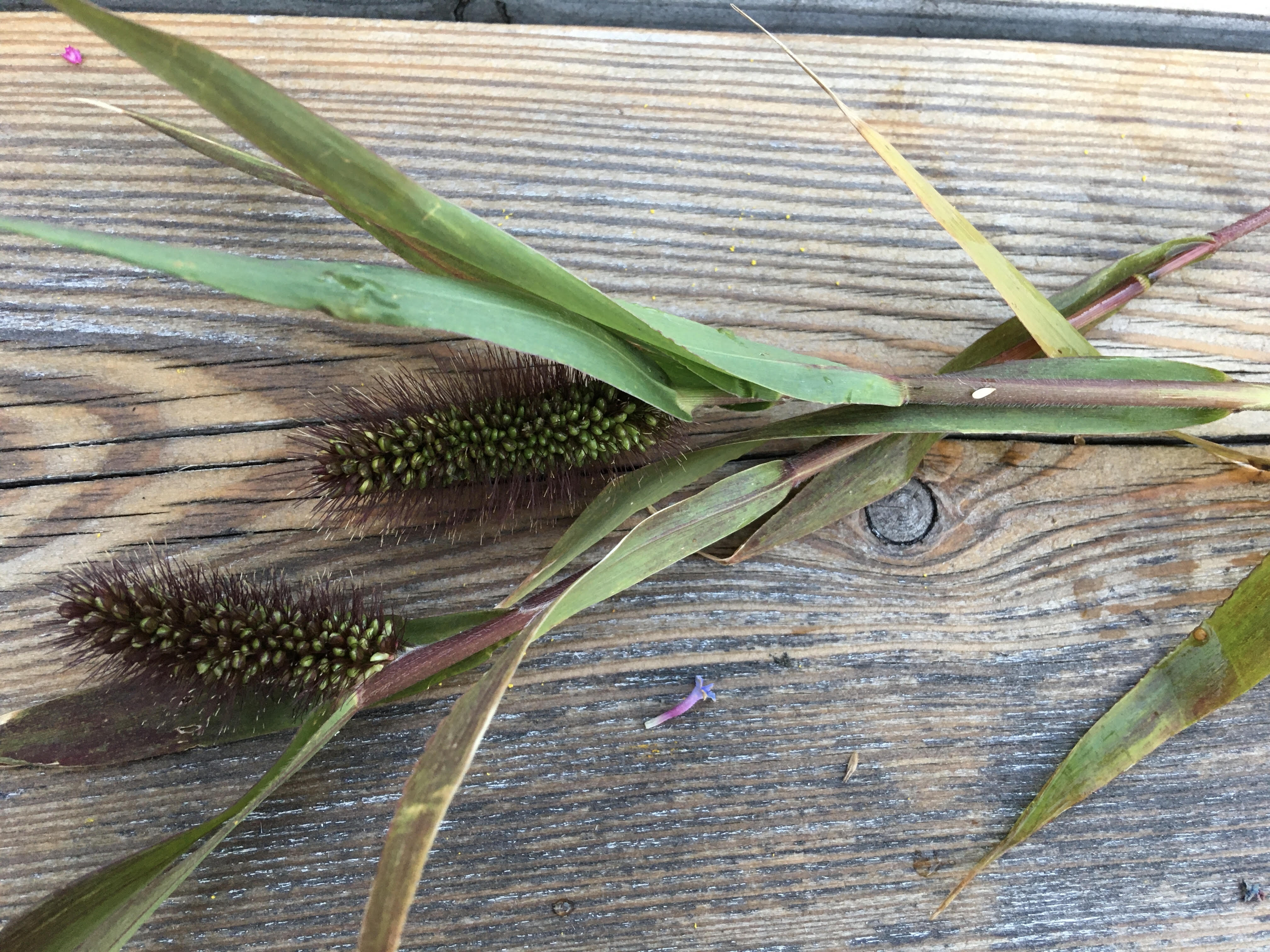 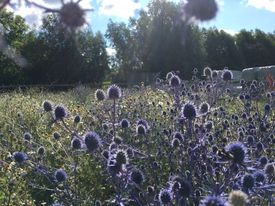 